Narodowy Spis Powszechny Ludności i Mieszkań 2021 trwa do 30 września 2021 r.

O tym, które badania ankietowe #GUS przeprowadza od maja do września br., przeczytasz na: https://bit.ly/3eVSZg5.

 Z uwagi na pandemię ankieterzy statystyczni kontaktują się z respondentami wyłącznie telefonicznie.

Jeżeli masz wątpliwości, czy dzwoni do Ciebie ankieter statystyczny, możesz zweryfikować jego tożsamość tu: https://sa.stat.gov.pl/formularz/.

#statystyki #BadaniaAnkietowe #BadaniaStatystyczne #SpisPowszechny #NSP2021 #LiczySięKażdy #LiczymysięDlaPolski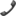 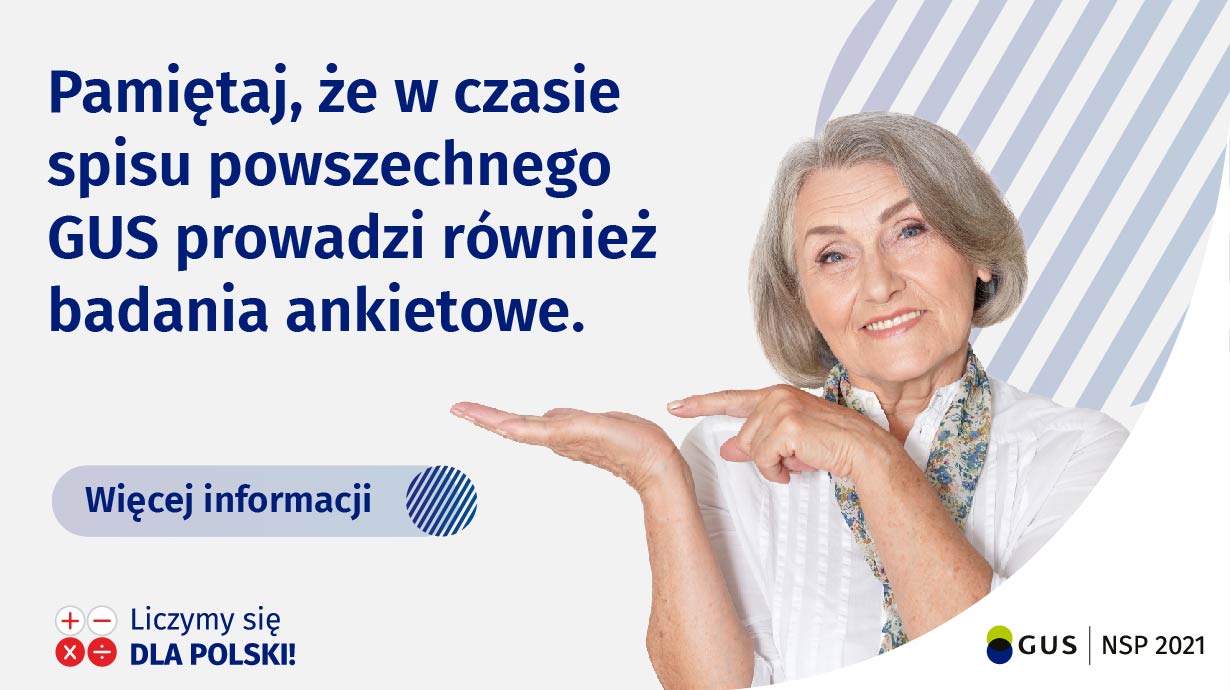 Jeśli jeszcze nie spisałeś się przez Internet lub na infolinii spisowej, może do Ciebie zadzwonić rachmistrz spisowy. Chcesz sprawdzić jego tożsamość? Możesz to zrobić poprzez:

 specjalnie przygotowaną aplikację dostępną na stronie https://spis.gov.pl/
 kontakt z infolinią spisową pod numerem  22 279 99 99, wybierz  – Narodowy Spis Powszechny Ludności i Mieszkań, a następnie  – weryfikacja tożsamości rachmistrza.
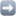 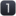 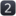  Inne ważne informacje:
• Rachmistrzowie będą dzwonić z numeru 22 828 88 88.
• Jeśli spisałeś się przez Internet albo poprzez infolinię spisową nikt nie będzie do Ciebie dzwonić w sprawie spisu!
• Rachmistrzowie nie będą odwiedzać respondentów w domach aż do odwołania. 
• Rachmistrz spisowy ma oficjalny identyfikator wydany przez Wojewódzkie Biuro Spisowe zawierający imię i nazwisko, numer, godło, informację o przetwarzaniu danych osobowych.
• Rachmistrz nie zapyta Cię o zarobki, oszczędności, cenne przedmioty w domu, numer konta, PIN do karty czy dane logowania do bankowości internetowej. Takie pytania mogą wskazywać na próbę wyłudzenia danych.
• W przypadku uzasadnionych wątpliwości co do wiarygodności i rzetelności rachmistrza spisowego, zaistniały incydent niezwłocznie zgłoś na infolinię spisową lub do właściwego Gminnego Biura Spisowego w swoim miejscu zamieszkania.

Pamiętaj, że zgodnie z ustawą rachmistrzowi nie można odmówić podania danych. Nie musisz obawiać się o bezpieczeństwo przekazanych danych, są objęte tajemnicą statystyczną. 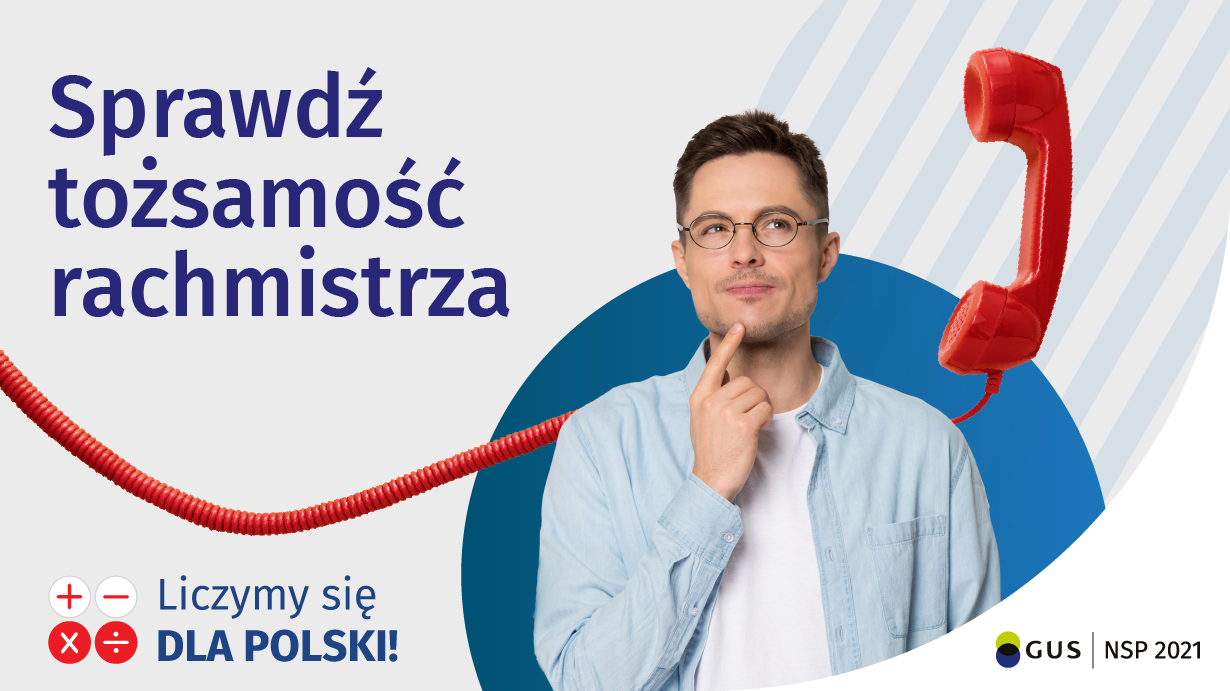 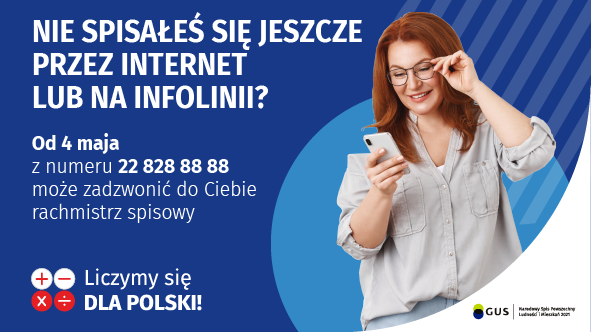 